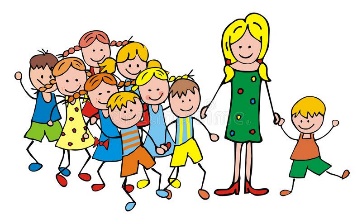 ПАМЯТКА ДЛЯ РОДИТЕЛЕЙРабота школьного лагеря с 01.06.2022 года по 24.06.2022 года с 8:00 до 14:00                    (13 июня лагерь не работает). Суббота и воскресение – выходные дни.	Уважаемые родители не забудьте:- обеспечить своевременный приход ребенка в лагерь;	- ежедневно проверять соответствие одежды и обуви своего ребенка погодным условиям, а также наличие головных уборов;	- своевременно предупреждать воспитателей и начальника лагеря об отсутствии ребенка;	- заранее предоставлять заявление об отсутствии ребенка, а также предоставлять записку с просьбой отпускать ребенка одного по окончанию лагерного дня;	-  в случае обнаружения признаков заболевания и во избежание распространения инфекции, ребенка следует оставить дома и сообщить в лагерь. В случае укуса клещом по направлению врача ребенок должен быть доставлен в травмпункт родителями.Лагерь работает до 14:00.  Ответственность за жизнь и  здоровье ребенка с 14:00 несут родители.	Об организации питьевого режима:	- в классе будет находиться куллер с питьевой водой;	- можно приносить негазированную воду, купленную в магазине, проверить  срок годности.	Каждый день дети отмечаются по приходу в лагерь у воспитателя, уход домой только по разрешению воспитателя.	Запланированы выходы в ТЮЗ, филармонию, библиотеку, музей истории города, музей русского национального письма, музей-заповедник, центр им. В.Терешковой, Ярославский художественный музей и в школе будут организованы спортивные соревнования, подвижные игры, конкурсы, мастер- класс по росписи пряников и танцевально-музыкальная программа.На организацию работы лагеря денежные средства родителей в сумме 3400 рублей. После окончания работы лагеря начальник лагеря предоставляет отчет о расходовании средств родительской платы.Питание 2-х разовое горячее: завтрак и обед. Размер оплаты стоимости питания в день: 70 рублей родительская плата, 56,7 рублей за счет средств областного бюджета и 69,3 рублей за счет средств городского бюджета. Дети из многодетных семей и ТЖС питаются бесплатно.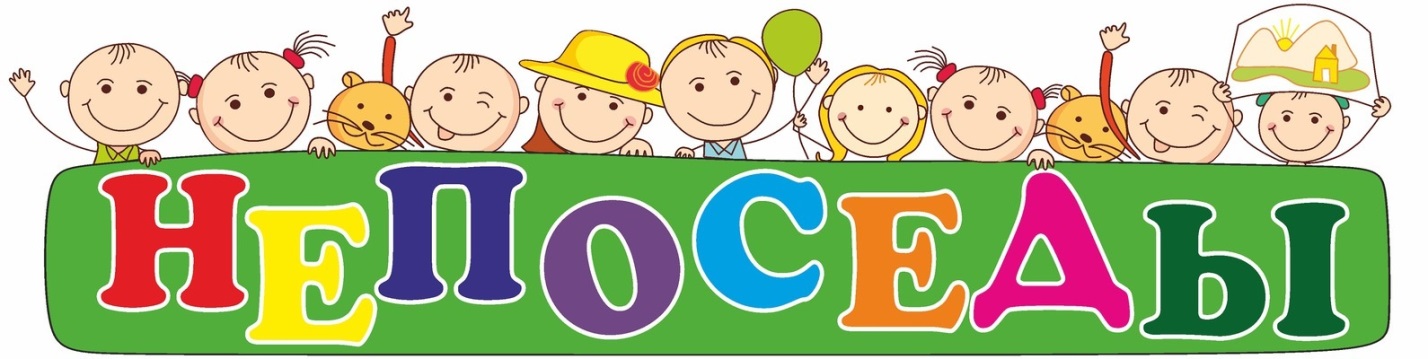 